
16 октября, совместно с известным Петербургским биологом и блогером Павлом Глазковым (https://vk.com/id2730611), прошел семинар-урок, посвященный роли животных в Великой Отечественной войне в Запорожской основной общеобразовательной школе. Учитывая сложную эпидемиологическую обстановку и имеющиеся ограничения по доступу в образовательные учреждения, мероприятие было проведено в онлайн - формате с использованием платформы Zoom. Семинар включал в себя вводную часть и демонстрацию видеофильма. В фильме жители блокадного Ленинграда рассказывают, как трехиглая колюшка помогла им пережить страшные годы войны.
Мы благодарим руководство школы и педагогический состав за активную позицию и участие в популяризации экологических знаний школьников, а также Павла за подготовленный материал и оказанное содействие.
Ссылка на фильм - https://vk.com/videos2730611?q=%D0%BA%D0%BE%D0%BB%D1%8E&z=video2730611_456239758.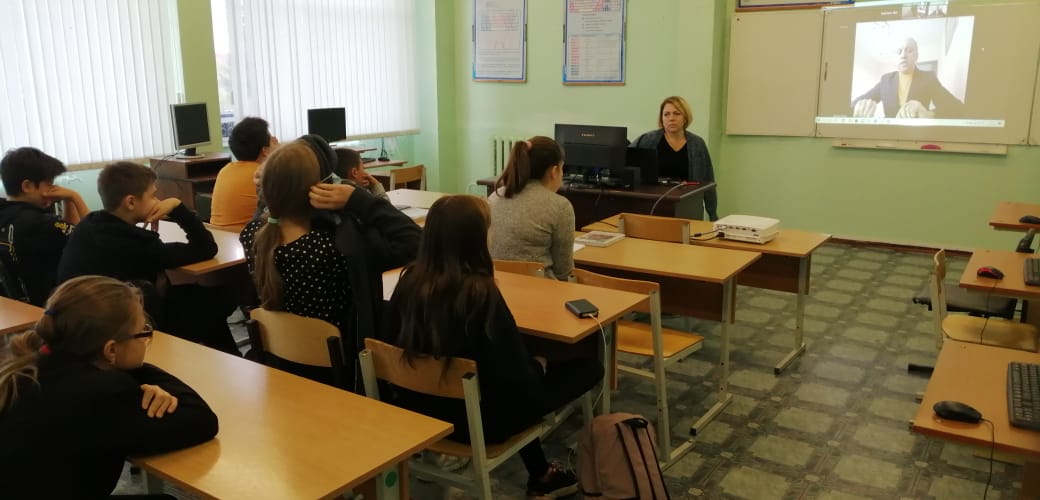 